ИНФОРМАЦИОННЫЙ БЮЛЛЕТЕНЬ Физкультурно-спортивное мероприятие   по скалолазанию  (трудность)Соревнования проводятся в соответствии с планом учебно-массовых мероприятий  на 2019-2020 учебный год МБУ ДО «Центр детского и юношеского туризма и экскурсий» г. Сочи и согласно Положения о физкультурном спортивном  мероприятии «Фестиваль скалолазания» Вид - трудность.Общая информация.Общее руководство подготовкой и проведением соревнований осуществляет МБУ ДО «Центр детского и юношеского туризма и экскурсий» г. Сочи (далее Центр). Непосредственное проведение соревнований возлагается на Главную судейскую коллегтю:Главный судья: Буланов Сергей МихайловичГлавный секретарь: Фещук Наталья АнатольевнаЗам.главного судьи по безопасности: Тесля Дарья АлексеевнаПостановщик трасс: Селиверстов Александр АлександровичВремя и место проведения.Соревнования проводятся 22-24 ноября 2019 года. Место проведения соревнований Сочи, ул. Орджоникидзе 10 (ЦДЮТЭ)Требования к участникам, условия их допуска и обеспечение безопасности.К участию в соревнованиях допускаются учащиеся 6-17 лет из объединений ЦДЮТЭ, по шести возрастным группам (по дате рождения на момент проведения соревнований):Группа «А» -  6 - 7 летГруппа «Б» -  8 - 9 летГруппа «В» - 10 - 11 летГруппа «Г» - 12 - 13 летГруппа «Д» -14 - 15 летГруппа «Е» -16 - 17 летКоличество участников от одного представителя  не более 8 человек ( независимо от пола).  Допуск участников и обеспечение безопасности на дистанциях во время проведения соревнований обеспечивается судейской коллегией.Программа.      22 ноябряС 08:00 до  09:00 – Мандатная комиссия           10:00 	-  Начало соревнований. Группы «А», «Б»           14.00 - Награждение победителей      23 ноября        С 08.00 до 9.00  - Мандатная комиссия           10.00 – Начало соревнований . Группы «В», «Г»           16.00 – Награждение победителей        24 ноября        С 08.00 до 09.00 – Мандатная комиссия            10.00— Начало соревнований.  Группы «Д», «Е»            16.00 – Награждение победителейГрафик стартов будет выслан руководителям на электронную почту  и вывешен на стенд информации в Центре 20 ноября.Условия проведения.На старте участник должен быть в одежде, не сковывающей движение и в чистой спортивной обуви предназначенной только для лазания (скальные туфли или кеды с тонкой подошвой, которые одеваются непосредственно перед стартом).Участнику необходимо преодолеть трассу «на трудность» и пролезть ее как можно выше от старта до 1 бонуса, 2 бонуса или финиша (ТОР). За преодоления каждой трассы до 1 бонуса участник получает 5 баллов, до 2 бонуса — 10 баллов, до финиша — 15 баллов. Контрольное время на каждой трассе для групп «А» и «Б»— 5 минут, для остальных групп 3 минуты.В назначенное время участник стартует на любой из 3-х предложенных трасс «на трудность» в порядке живой очереди. Участник чередует время прохождения трассы с отдыхом в специальной зоне.Судья на каждой трассе показывает участнику стартовые зацепы, финишный зацеп, 1 и 2 бонуса (промежуточный финиш), который идет в зачет и ограничения, нарушение которых ведет к незасчитыванию попытки.На прохождение трассы каждому участнику дается только одна попытка. Попытка считается начатой, когда участник принял стартовое положение и все части его тела отрываются от земли. Судья на трассе фиксирует высоту и время прохождения дистанции в карточке участника. Участники соревнований не имеют права контактировать с кем-либо, кроме судей на трассе. Период просмотра не ограничивается, т.к. входит в лимит времени, определенный для прохождения трассы. Во время просмотра участникам не разрешается лазать на стену и вставать на какие- либо предметы, конструкции и т.п. Касание любого зацепа на трассе, кроме обозначенного стартового, засчитывается за попытку. Трасса засчитывается, когда участник удерживается за «бонусный» или финишный зацеп обеими руками (либо принимает заданную позу), а судья на трассе поднимает вверх руку и объявляет: "1 БОНУС» «2 БОНУС» или «ФИНИШ».   Прекращение попытки:а) старт из неправильного положения;б) возвращение на землю;в) срыв с трассы;г) окончание контрольного времени (при сигнале перехода);д) использование запрещенного зацепа;е) опробование зацепов (до начала попытки), не обозначенных,  как стартовые;ж) выход за пределы трассыУсловия подведения итогов и награждение.Личный результат подсчитывается по каждой возрастной группе мальчики и девочки отдельно.Победителем является тот, кто набрал большее количество баллов в сумме на трех трассах. При одинаковом количестве баллов предпочтение отдается спортсмену, потратившему на преодоление трасс меньшее количество времени в сумме за 3 трассы.Официальные результаты личных и командных соревнований будут высланы на электронную почту руководителей и вывешены на стенде информации в Центре после 27 ноября 2019 года.Победители награждаются грамотами,  медалями и ценными призами.Условия финансирования.Расходы по организации и проведению соревнований – за счет Центра, расходы команд – за счет командирующих организаций.Участники соревнований оплачивают стартовый взнос на организацию и проведение соревнований – 200р. с участникаОплата страхового взноса расходуется на приобретение призов, канцелярию, магнезию и прочее.Оплата стартового взноса производится по ведомости  до 13 ноября включительно      (30 октября, 6 и 13 ноября в Центре) главному судье или главному секретарю при подаче предварительной заявки.Заявки на участие.Предварительные заявки подаются на электронную почту:  atoer@yandex.ru  до 13 ноября 2019  года (Приложение №1) справки по тел. 8184044441  Фещук Наталье АнатольевнеЗаявки на участие в соревнованиях подаются каждым представителем на мандатной комиссии в день соревнований. Заявка предъявляется по форме (Приложение №2), заверенная печатью руководителя учреждения.На мандатную комиссию предоставляются следующие документы:- Приказ об участии в соревнованиях;- заявка на участие (оригинал);- медицинский допуск (копия), в случае отсутствия печати врача на именной заявке;- полис страхования и жизни на сумму, не менее 20000 рублей.На мандатной комиссии необходимо предъявить именную заявку по нижеуказанной форме (Приложение 2), заверенную печатью директора ОУ. На каждую команду подается отдельная именная заявка.  Копии документов, удостоверяющих личности всех участников,    медицинский допуск (можно копии)  должны быть в наличии у руководителя команды на момент регистрации и участия в соревнованиях.ВНИМАНИЕ: Без медицинского допуска на момент регистрации участники к соревнованиям не допускаются.    Приложение № 1В ГСК соревнованийПРЕДВАРИТЕЛЬНАЯ ЗАЯВКА    Приложение № 2	ИМЕННАЯ ЗАЯВКА.от команды _________________________________________________________________________на участие в городских соревнований по спортивному скалолазанию 22-24 ноября 2019 года в городе СочиВсего допущено к соревнованиям __________  (_____________________) человекВрач 			________________________(_____________________)Руководитель команды ____________________(______________________)Руководитель учреждения ____________________(___________________)								(подпись)			(Ф.И.О.)М.П.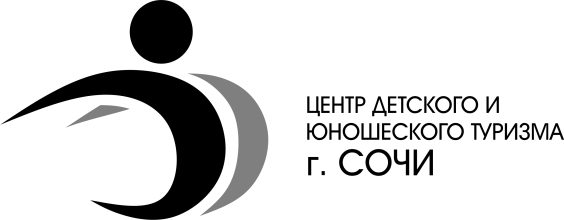 1ОО2Ф.И.О. руководителя3Адрес4Телефон5E-mail6Возрастная группа7Список участниковПрилагается ниже№М/ЖФ.И.О.ПОЛНОСТЬЮДата рожденияПОЛНОСТЬЮ12345678№ п/пГруппаФамилия, имя участникаДата рожденияПечать мед. учреждения или личная печать врача1   2345678